		                 Tango, Selva y Montañas 8 días 7 noches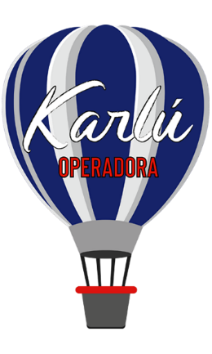 Día 1 Buenos AiresArribo, asistencia y recepción por nuestro personal en el Aeropuerto de Ezeiza y traslados en servicio privado al hotel seleccionado. Día 2 Buenos AiresDesayuno en el hotel. Visita guiada por sus principales atractivos: el obelisco, la Plaza de Mayo, barrios como La Boca con su popular calle Caminito, Recoleta, Palermo, Puerto Madero, estadio de fútbol.Al finalizar regreso al hotel. Resto del día libre.Día 3 Buenos Aires - IguazúDesayuno en el hotel. A la hora convenida traslado en servicio privado al aeropuerto nacional Jorge Newbery para embarcar con destino a Iguazú. Arribo, asistencia y recepción por nuestro personal en el aeropuerto y traslado en servicio regular al hotel seleccionado.Por la tarde visita a las Cataratas Brasileñas (Incluye ingresos P.N).  El recorrido se inicia en el Centro de Visitantes proyectado para ser el portal de acceso al Parque, opera como un centro de embarque y desembarque de visitantes ya que para acceder al recorrido de las pasarelas es necesario montarse a modernos autobuses panorámicos que efectúan el traslado dentro del parque. La extensión de las pasarelas es de 1.200 metros desde donde se obtiene una espectacular panorámica de los 275 saltos que componen las Cataratas del Iguazú, de los cuales los más importantes del lado brasileño son cuatro: Floriano, Deodoro, Benjamín Constant y Salto Unión o Garganta del Diablo. Finalizado el recorrido se tiene acceso al elevador panorámico que permite llegar al bus que nos dejará de nuevo en el portal de acceso. Al finalizar regreso al hotel.Día 4 IguazúDesayuno en el hotel. Salida para visitar las Cataratas Argentinas (Incluye ingresos P.N). Tras tomar el Tren Ecológico, nos adentraremos en las pasarelas superiores e inferiores del Parque Nacional Argentino, aproximándose tanto a las caídas del agua que se pueden prácticamente tocar. Tal magnitud de naturaleza salvaje obtiene su máxima expresión en “La Garganta del Diablo”, donde las tumultuosas aguas forman incontables arco iris. Recomendamos realizar la excursión opcional “La Gran Aventura”, donde los pasajeros de la lancha tendrán un bautizo bajo uno de sus saltos.Día 5 Iguazú/Buenos Aires/BarilocheDesayuno en el hotel.A la hora prevista, traslado en servicio regular al aeropuerto para tomar el vuelo hacia Buenos Aires y conexión a Bariloche. Arribo, asistencia y recepción por nuestro personal en el aeropuerto y traslado en servicio regular al hotel seleccionado.Día 6 BarilocheDesayuno en el hotel. Salida en excursión al Circuito Chico. Desde Bariloche bordeamos el lago Nahuel Huapi, llegando a Cerro Campanario (incluye ascenso), permitiéndonos conocer el privilegiado entorno de esta localidad, uno de los lugares turísticos más importantes de Argentina.Nos dirigirnos por la Avenida Bustillo hacia el Oeste, bordeando la ladera sur del Lago Nahuel Huapi, con un recorrido de aproximadamente 65 km.A través de su camino podremos pasar por playas como Playa Bonita o Bahía Serena, algunos miradores naturales, como Bahía López y Punto Panorámico, que son sin dudas los lugares ideales para contemplar lo maravilloso del paisaje; desde allí podrás observar la aerosilla del Cerro Campanario, la bahía Llao Llao, el Puerto Pañuelo, entre otras vistas fascinantes.El Circuito Chico es un paseo más que completo. Además del paisaje, existe una variada oferta de productos regionales de elaboración artesanal: tejidos, maderas, velas, cerámicas, productos cosméticos, entre otros. Es un paseo para disfrutar y deleitarse. La belleza del paisaje está presente en todo el recorrido. Al finalizar regreso al hotel.Día 7 Bariloche/Buenos AiresDesayuno en el hotel. A la hora convenida traslado en servicio regular al aeropuerto para salir en vuelo hacia Buenos Aires. Arribo, asistencia y recepción por nuestro personal en el aeropuerto y traslado en servicio privado al hotel seleccionado.Día 8: Buenos AiresDesayuno en el hotel. A la hora convenida traslado en servicio privado al aeropuerto internacional de Ezeiza para embarcar con destino a la ciudad de Origen.Costo por persona en dólares americanos:Hotel Waldorf/Villa Brescia/Sierra Nevada	                                            SGL.	       DBL.	    TPL.Hotel Amerian Park/Alto Andino/Alto CalafateHotel Sofitel/Cauquenes/XelenaIncluye:Servicios incluidos:2 noches en Buenos AiresVisita de la ciudad2 noches en IguazúFD Cataratas argentinas: Incluye entradaHD Cataratas brasileras: Incluye entrada2 noches en BarilocheCircuito Chico: Incluye ascenso Cerro Campanario1 noche en Buenos AiresTraslados en Buenos Aires en privado, en Iguazú y Bariloche en regularDesayunos incluidosVisitas en servicio regularNo incluye:Tasa turística Visit Buenos Aires (Debe abonarse en el hotel)Asistencia de guía las 24 horas.Notas:Para reservaciones, se requiere copia del pasaporte con vigencia mínima de 6 meses después de su regresoLos documentos como pasaporte, visas, vacunas o cualquier otro requisito que solicite el país visitado, son responsabilidad del pasajero.Las cotizaciones están sujetas a cambio al momento de confirmar los servicios por escrito.Los traslados regulares cuentan con horario preestablecido, sujetos a cambios sin previo aviso. Cualquier servicio NO utilizado, NO APLICA para reembolso.Tarifas sujetas a cambio y disponibilidad al momento de confirmar serviciosTarifa aplica para pago con transferencia bancaria o cheque Pagos con tarjeta de crédito visa o mc aplica cargo bancario de 3.5%El tipo de cambio se aplica el día que se realiza el pagoVigencia: agosto de 2020 – febrero 202101/08/2020 - 30/09/2020USD 1,190USD 754USD 68901/10/2020 - 31/10/2020USD 1,303USD 820USD 74201/11/2020 - 30/11/2020
01/01/2021 - 28/02/2021USD 1,435USD 888USD 78815/10/2020 - 31/10/2020
10/12/2020 - 19/12/2020USD 1,440USD 872USD 78201/11/2020 - 20/12/2020USD 1,565USD 934USD 81901/01/2021 - 28/02/2021USD 1,654USD 978USD 82027/09/2020 - 15/10/2020USD 2,133USD 1,239USD 1,18716/10/2020 - 31/10/2020
01/12/2020 - 18/12/2020USD 2,448USD 1,408USD 1,30519/12/2020 - 26/12/202007/01/2021 - 31/01/2021USD 2,595USD 1,488USD 1,527